TRANE TECHNICAL SERVICE TRAINING       MORE DETAILS AND TO REGISTER CLICK http://tinyurl.com/km74bql 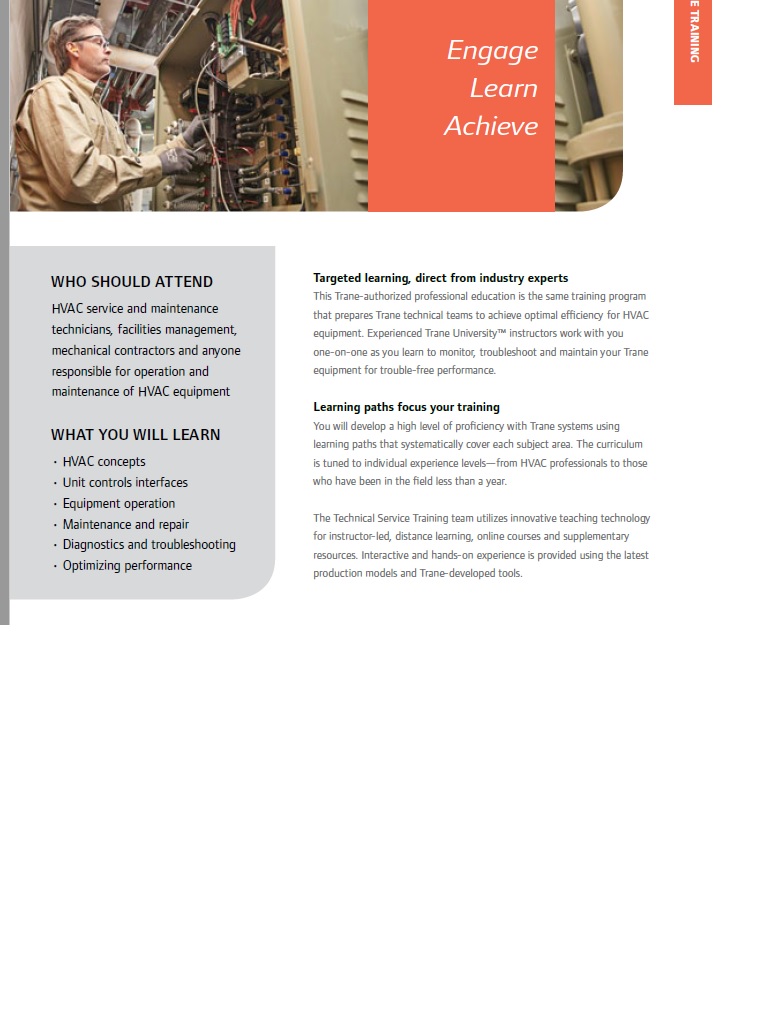 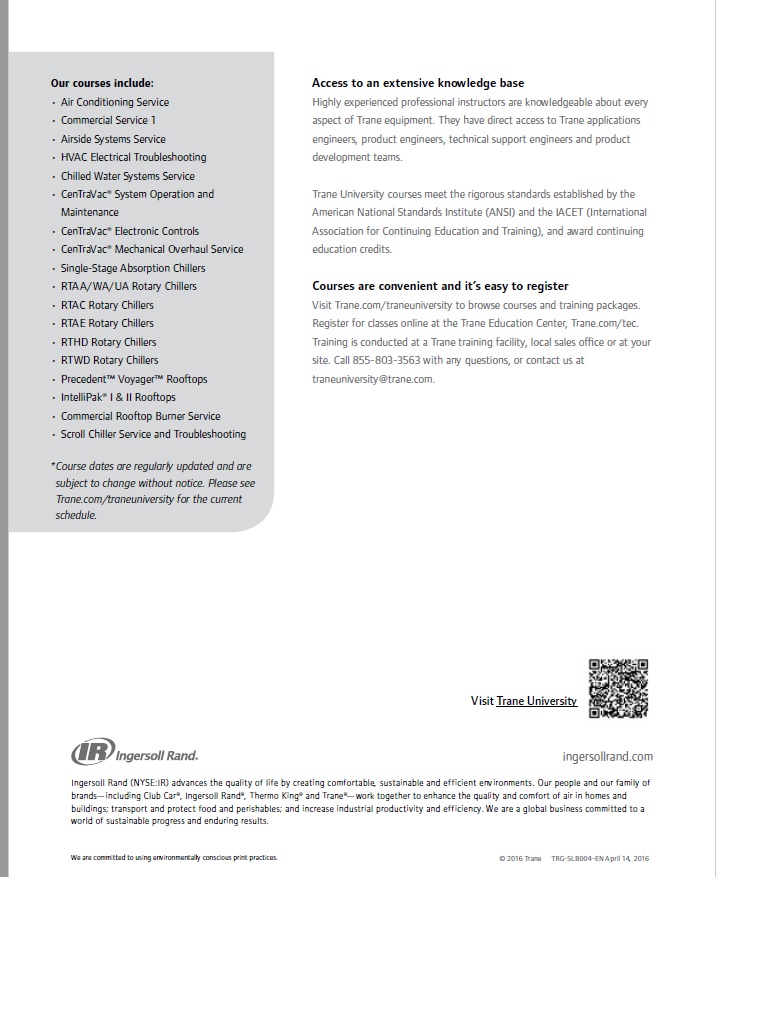 